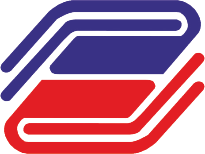 ГОСУДАРСТВЕННЫЙ УНИВЕРСИТЕТ УПРАВЛЕНИЯРОССИЙСКО-ГОЛЛАНДСКая программаРОССИЙСКО-ГОЛЛАНДСКая программаНаправление подготовки и шифрМенеджмент 38.03.02Присваиваемая квалификацияБакалаврФорма обученияОчнаяЦелевая аудиторияЛица, имеющие документы о среднем общем/среднем профессиональном/высшем образованииЦели образовательной программыподготовка высококвалифицированных кадров нового поколения в области маркетинга для модернизации управленческой системы России с учетом международного опыта;подготовка выпускников для работы в сфере международного маркетинга и выполнения задач, связанных с разработкой стратегии и тактики поведения организации на международных рынках, анализом состояния внешних рынков, обоснованием способа выхода на международные рынки и организацией деятельности на них;приобретение выпускниками практических знаний в области маркетинга и менеджмента, умений и навыков решать задачи организации с помощью высокоэффективных маркетинговых средств;приобретение выпускниками профессиональных компетенций, важных как для профессиональной карьеры, так и для личностного развития, расширения горизонтов познания мира, определения своего места в быстро меняющейся среде.Руководитель программы Деревягина Людмила Николаевна, кандидат экономических наук, профессор, почетный работник высшего профессионального образования РФОсновные факторы конкурентоспособности образовательной программыдва диплома — диплом бакалавра ГУУ (Россия) и диплом бакалавра Университета прикладных наук (Нидерланды)высокое качество подготовки в соответствии с международными стандартами высшего образованияпрактическая направленность подготовки, прохождение практики в зарубежных компаниях с реальным решением практических задач, обеспечивающие конкурентные преимущества выпускников при трудоустройствевладение основами, методами и опытом маркетинговой деятельности, как России, так и ведущих европейских странуглубленная подготовка по иностранным языкамдвадцатилетний опыт реализации программы двойного диплома, прошедшей аудит в Нидерландах и включенной в каталог Представительства Европейского союза в РФ «Примеры совместных программ между Европейскими и Российскими вузами»успешная профессиональная карьера выпускников факультетавозможность продолжения обучения в магистратуре в российских и зарубежных вузахОсобенности реализации подготовки по данной образовательной программеОрганизация обучения: 3 года – Россия, 1 год – НидерландыПервые три курса бакалавры учатся в Государственном университете управления. После окончания первого курса – ознакомительная поездка в Нидерланды, включающая лингвострановедческую практику.      Программа подготовки в университете включает комплекс дисциплин по образовательной программе.      Обучение в Нидерландах ведется на английском языке, Студенты изучают обширный языковой аутентичный материал по дисциплинам (модулям) программы с широким использованием современных информационных технологий обучения; защищают курсовые проекты на английском языке; изучают отдельные дисциплины на английском языке, что позволяет студентам успешно учиться, проходить практику и защитить выпускную квалификационную работу в Нидерландах.       На факультете созданы прекрасные условия для подготовки студентов: современные учебные помещения, интерактивные классы с выходом в Интернет создают дополнительные возможности для широкого применения активных методов обучения, использования современных компьютерных технологий Студенты приобретают самостоятельность, умение работать в команде.Четвертый курс – обучение в Нидерландах:      7 семестр – обучение по международной программе в Университете прикладных наук Саксион (Институт Маркетинга и международного менеджмента) ведется на английском языке.      8 семестр – преддипломная практика студентов в голландских компаниях, прежде всего ориентированных на развитие делового сотрудничества с Россией, подготовка и защита выпускной квалификационной работы.      Тематика выпускных квалификационных работ в основном связана с разработкой маркетинговых стратегий и программ выведения тех или иных продуктов и услуг на российский рынок. Выполняя конкретную задачу, поставленную компанией, студенты учатся работать в режиме реальных условий. Выпускные квалификационные работы студентов служат основой для разработки программ реальных задач, поставленных компанией, что подтверждает их высокую практическую значимость.       Четвертый курс (конец 8 семестра) – завершение обучения в Государственном университете управления и защита выпускной квалификационной работы.Деловые партнерыУниверситет прикладных наук Саксион (Saxion University of Applied Sciences), Нидерланды Официальный представитель голландского высшего образования в России Nuffic Neso Russia (включающий NANR – ассоциацию российских выпускников голландских вузов)Профессиональные дисциплиныПрограмма подготовки в Университете включает комплекс дисциплин:теория менеджментамаркетинговые информационные системымаркетингфинансовый менеджментинновационный менеджментинвестиционный анализстратегический менеджментмеждународный менеджментмеждународное правомаркетинговые исследованияанализ поведения потребителей рекламауправление продуктомуправление проектамиценообразованиедистрибуции и продажимаркетинговые коммуникацииуправление брендомстратегический маркетингорганизация и планирование маркетингапромышленный маркетингмеждународный маркетингмаркетинг услугорганизация работы в командеделовой английский языкиностранный язык для маркетологов